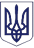   ВОЛОДИМИРІВСЬКА     СІЛЬСЬКА     РАДА     ТАРАЩАНСЬКОГО   РАЙОНУ                                                   КИЇВСЬКОЇ       ОБЛАСТІ                                                          Р   І    Ш   Е    Н   Н   Я         Про  внесення  змін  до  рішення   Володимирівської  сільської  ради  від    01.07.2016 №  46-09-У11  «  Про   місцеві  податки  і  збори   на  2017  рік  та   ставки  акцизного  податку  з  реалізації  суб»єктами  господарювання  роздрібної   торгівлі  підакцизних  товарів  на  2017  рік  ».  Керуючись  ст.  143  Конституції  України,  пунктом  24  статті  26  Закону  України  «  Про  місцеве  самоврядування  в  Україні  »,   відповідно  до  пункту  8,3   статті 8,  статті  10,  пунктів  12,3,  12,4,  12,5  статті  12,  статтей  266,  268  Прикінцевих  та  перехідних  положень  Закону  України  «  Про  внесення  змін  до  Податкового кодексу   та  деяких  законодавчих  актів  України  щодо    податкової  реформи »,  Законами  України  «  Про внесення  змін  до  Податкового  кодексу  України  та  деяких  законодавчих  актів  України  щодо  збереження   збалансованості  бюджетних  надходжень  у  2017  році  «   від  20.12.2016  №  1791,   «  Про  внесення   змін  до  Податкового  кодексу  України  щодо  покращення  інвестиційного  клімату  в  Україні  »  від  21.12.2016  №  1794  Враховуючи  пропозиції   постійної  комісії   з  питань  планування,   бюджету  і  фінансів  Володимирівська  сільська  рада   вирішила  : 1.  Внести  зміни  до рішення   Володимирівської  сільської  ради  від   01.07.2016 №  46-09-У11  «  Про   місцеві  податки  і  збори   на  2017  рік  та   ставки  акцизного  податку  з  реалізації  суб»єктами  господарювання  роздрібної   торгівлі  підакцизних  товарів  на  2017  рік  » 1.1  Підпункт  5.1.1  пункту  5  Ставка  податку  Додатку  1  «  Податок  на  нерухоме  майно  відмінне  від  земельної  ділянки »  викласти  в  новій  редакції :Для  квартири /  квартир  незалежно  від  їх  кількості  площею  від   61 кв.м. в  розмірі  -  0,5 %  від    мінімальної  заробітної   плати    встановленої  на  01.01.2017  року.1.2.  Підпункт  5,1,2. Для  житлового  будинку /будинків  незалежно  від  їх  кількості  -  від  121  кв.метрів  в  розмірі  -  0,5 % від    мінімальної  заробітної   плати    встановленої  на  01.01.2017  року.1.3  Підпункт  5.1.3. :Для  різних  типів  об"єктів  житлової   нерухомості,  в  тому  числі  їх  часток  (  в  разі  одночасного  перебування  у  власності  платника  податку  квартири /квартир  та  житлового  будинку/ будинків,  у тому  числі  їх  часток ) ,  -  від  181  кв. метрів  в  розмірі   -  0,5 %  від  мінімальної  заробітної  плати  встановленої  на  01.01.2017   року.5,2.  Об»єкти  нерухомості -  будівлі,  приміщення, що  не  віднесені  відповідно  до   законодавства  до  житлового  фонду  :а)   будівлі  готельні  -  готелі,  мотелі,  кемпінги,  пансіонати,  ресторани  та  бари,  туристичні  бази,  гірські  притулки,  табори  для  відпочинку  в  розмірі  -  0,5  %  від  мінімальної  заробітної  плати,  встановленої  на  01.01.2017  року;б).  будівлі  офісні -  будівлі  фінансового  обслуговування,  адміністративно  -побутові   будівлі,  будівлі  для  конторських  та  адміністративних  цілей  в  розмірі  -  0,5 %  від  мінімальної  заробітної  плати  ,  встановленої  на  01.01.2017  року;в). будівлі  торгівельні -  торгові  центри,  універмаги,   магазини,  криті  ринки,  павільйони,  та  зали  для  ярмарків,  станції  технічного  обслуговування  автомобілів,  їдальні,  кафе,  закусочні, бази  та  склади  підприємств  торгівлі  й  громадського  харчування,  будівлі  підприємств  побутового  обслуговування  в  розмірі  0,25 %  від  мінімальної  заробітної  плати,  встановленої  на  01.01.2017  року ;г) . гаражі  -  гаражі  наземні  й  підземні  та  криті  автомобільні  стоянки  в  розмірі  -  0,5  %  від  мінімальної  заробітної  плати,  встановленої  на  01.01.2017 року;є).  інші  будівлі  в  розмірі  -  0,25  %  від  мінімальної  заробітної  плати,  встановленої  на  01.01.2017  року ;е). будівлі,  зокрема  корпуси,  цехи,  складські  приміщення  тощо,  які належать   суб»єктам  господарювання,  які  використовують  працю найманих  працівників  (  3 – х і  більше  працівників )  в  розмірі  0,15 %  від  мінімальної   заробітної  плати ,  встановленої  на  01.01.2017  року.2. Внести зміни  до  підпункту   2.1   Об»єкт  оподаткування  Додатку  2  «Транспортний   податок  » :  Слова  «  і  мають  об»єм  циліндрів  двигуна  понад  3000  куб. см »  замінити  на    «  та  середньо   ринкова  вартість  яких  становить  понад   375  розмірів  мінімальних  заробітних  плат,  встановленого   законом  на  1  січня  податкового (  звітного  )  року ».3. Внести  зміни  до     Додатку  3    «   Земельний   податок  » :До  пункту  4   Оподаткування   земельних  ділянок,  наданих  на  землях  лісогосподарського   призначення  (  незалежно  від  місця  знаходження  ),  земельним  податком Ставки  податку  за  один  гектар  нелісових  земель,  які  надані  у  встановленому   порядку  та  використовуються   для  потреб  лісового  господарства  встановлюються  в  розмірі  3  %  їх  нормативної  грошової   оцінки.До пункту 5 Ставка земельного податку за земельні ділянки, нормативно-грошову оцінку яких проведено, для сільськогосподарських угідь (городи)  - в розмірі 0,3%До   пункту  6  Ставка  земельного    податку  за  земельні  ділянки,  розташовані  за  межами  населених   пунктів,  нормативну   грошову  оцінку  яких  не  проведено.   Ставка   податку   за  земельні    ділянки,  розташовані  за  межами  населе-ного   пункту   встановлюється  в  розмірі   1 %  від  нормативної  грошової  оцінки  одиниці  площі  ріллі  по  Київській  області.   Пункт  7  Пільги  зі  сплати  податку  для  фізичних  осіб   доповнити  підпунктом    7. 4    наступного   змісту :  Якщо фізична особа, визначена у пункті   7.1 цього  додатку, має у власності декілька земельних ділянок одного виду використання, то така особа до 1 травня поточного року подає письмову заяву у довільній формі до контролюючого органу за місцем знаходження земельної ділянки про самостійне обрання / зміну земельної ділянки для застосування пільги.Пільга починає застосовуватися до обраної земельної ділянки з базового податкового (звітного) періоду, у якому подано таку заяву.4.  Додаток  5    викласти  в  новій  редакції  : Ставки  єдиного  податку  встановлюються  :Для  платників  першої  групи  встановлюються  у  відсотках (  фіксовані       ставки  )    до  розміру  прожиткового  мінімуму  для  працездатних        осіб,  встановленого  законом  на  1  січня   податкового  (  звітного  )       року  (  далі  прожитковий  мінімум  )  ;Для платників  другої  групи встановлюються  у  відсотках (  фіксовані  ставки  )    до  розміру   мінімальної  заробітної   плати   для  працездатних  осіб,  встановленого  законом  на  1  січня   податкового  (  звітного  )  року  (  далі   мінімальна  заробітна  плата    )  ;Для  першої  групи  платників  єдиного  податку  -  фізичних  осіб -  підприємців,  які  не  використовують  працю   найманих  осіб, здійснюють   виключно  роздрібний   продаж  товарів  з  торгівельних  місць  на  ринках  та  /  або  проводять  господарську   діяльність  з  надання  побутових   послуг  населенню  і  обсяг   доходів  яких  протягом  календарного  року  не  перевищує   300 000, 00  гривень,  у  розмірі  10  відсотків  прожиткового  мінімуму   ;Для   другої  групи  платників  єдиного  податку  -  фізичних  осіб -  підприємців,  які  здійснюють  господарську  діяльність  з  надання  послуг,  в  тому  числі  побутових,  платникам   єдиного  податку  та / або  населенню,  виробництво  та  /  або   продаж  товарів,  діяльність  у  сфері  ресторанного  господарства  у  розмірі  10  відсотків   розміру  мінімальної   заробітної  плати,  за  умови,  що  протягом   календарного  року  вони  відповідають  сукупності  таких  критеріїв : Не  використовують  працю  найманих   осіб  або  кількість  осіб,  які  перебувають  з  ними   у  трудових  відносинах,  одночасно  не  перевищує  10  осіб ;Обсяг  доходу  протягом  календарного  року  не  перевищує  1 500 000,00    гривень.Податковий  період,  строк  та  порядок  сплати  податку,  строк  та  порядок  подання  звітності  про  обчислення  і  сплату  податку  встановлюється  відповідно  до  вимог  Податкового  кодексу  України.5.  Рішення  набуває  чинності  з  01  січня 2017  року.6.  Контроль  за  виконанням та  оприлюдненням   даного   рішення  покласти  на  постійну  комісію з  питань  планування,   бюджету  і  фінансів  Володимирівської   сільської  ради  .     Сільський   голова                                                                 Т.М.Хомейко        с.Володимирівка         20  січня  2017  року         №    77  - 14 – У11                                                                                                                                       Додаток   5                                                                                                                       до  рішення  від   01.07.2016                                                                                                                                     №   46-09-У11Ставки    єдиного  податку   встановлюються   у   відсотках   до  розміру   мінімальноїзаробітної  плати,  встановленої   законом   на  01  січня  податкового  (  звітного  )року :1.  для  першої  групи  -  фізичних  осіб  -  підприємців,   які  не  використовують   працю найманих   осіб,   здійснюють  виключно  роздрібний   продаж    товарів  з  торговельних  місць  на  ринках   та /  або   проводять    господарську   діяльність  з  надання    побутових  послуг   населенню  і  обсяг  доходу  яких  протягом   календарного   року  не  перевищує   150 000   гривень  -  у  розмірі   10  відсотків   розміру   мінімальної   заробітної  плати;2.  для  другої  групи  -  фізичних  осіб – підприємців,  які  здійснюють   господарську  діяльність   з  надання   послуг,  у  тому  числі  побутових,  платникам  єдиного   податку    та\або   населенню,  виробництво  та  /або  продаж   товарів,  діяльність  у  сфері   ресторанного    господарства,  за  умови,  що  протягом   календарного  року    вони   відповідають  сукупності  таких  критеріїв  :-  не  використовують  працю  найманих  осіб   або  кількість  осіб,  які  перебувають   з   ними  у  трудових  відносинах,  одночасно  не  перевищує    10  осіб ;-  обсяг  доходу  не перевищує   1 000  000   гривень – у  розмірі  20  відсотків розміру  мінімальної   заробітної  плати .  Податковий  період,  строк  та  порядок   сплати   податку,  строк   та  порядок   подання   звітності  про  обчислення    і  сплату   встановлюється  відповідно   до  вимог   Податкового   кодексу  України.                      Секретар  сільської  ради                      Н.М.ДубровськаУкраїна.Київська область,Таращанський район,село Червоні Ярв, вул..Ябленева 1(а),тел..(04566) 41-3-23